Welcome to First Grade!!!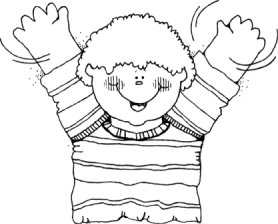 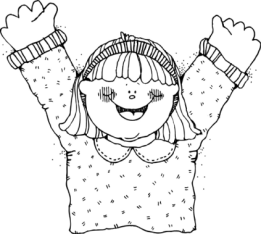 Dear 1st Grade Parents,	We are looking forward to this year with your first grader. We are sure it will be a rewarding and successful year for your child.  In order to help make the next year a success, we are asking families to help prepare students before the first day of school by purchasing a small list of items.*Every student needs to bring the following in a grocery bag for use throughout    the year: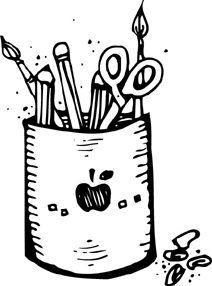   1- 24 or 36 count crayons pack (Crayola brand only)	(Please don’t send anything thing larger to school with your child)  1 pack of pencils  2 reams of copy paper  A box of Kleenex  A box of Clorox wipes  1 package of thin Expo dry erase markers            1 package of glue sticks        *The above items will replenish your child’s pencil box throughout the year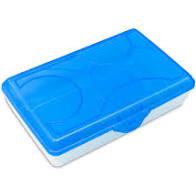 *Please put the following items in a pencil box: (standard size-see picture)            1 24 or 36 count crayons pack (Crayola brand only)             12 count colored pencils (Crayola brand only)2 glue sticks1 large eraser 2 pencilsScissors2 highlightersIf you are feeling generous, our class would appreciate the following items:Baby wipesReam of bright colored copy paperSharpies – black and color set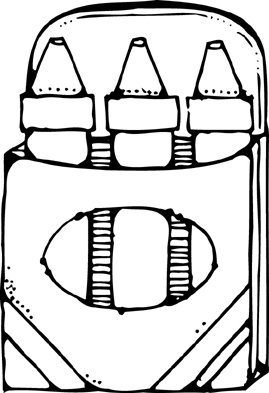 Post-its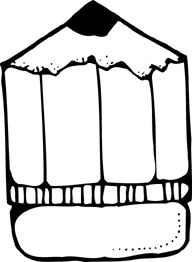 ** We are so thankful to have such great parents here at Eastvale. We thank you for your support in starting the year off right!Sincerely,Sincerely, Ms. Brownell & Mrs. Cammon